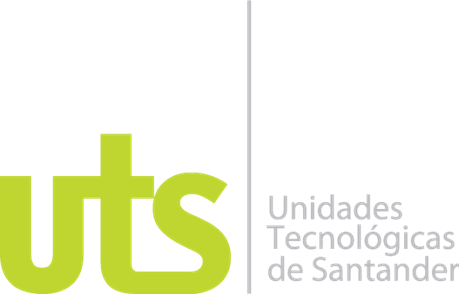 INFORME DE GESTIÓN DEL SEMILLEROI - 2019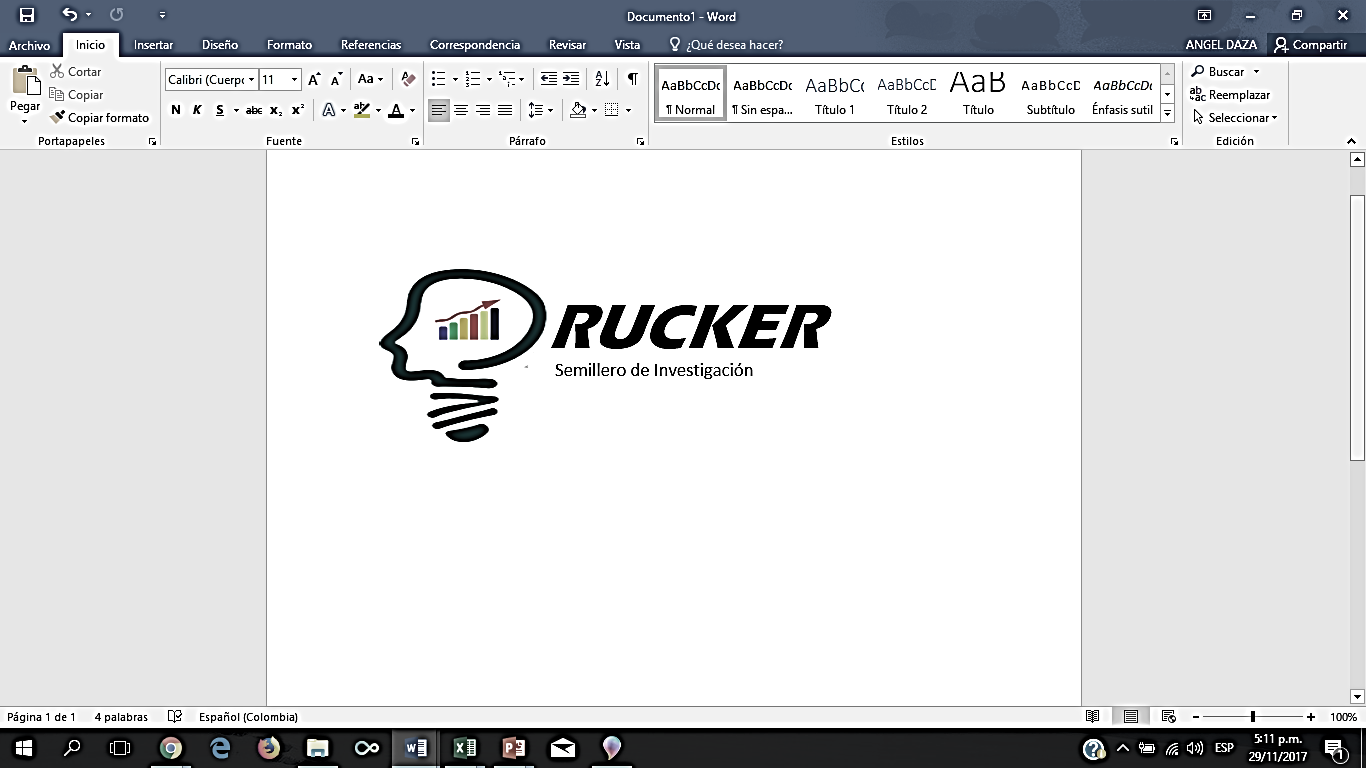 Autor (Docente Líder)René Mauricio Peñarredonda QuinteroAdministrador Comercial y de SistemasEspecialista en Gerencia Estratégica de MercadeoCandidato a Magister en Administración de OrganizacionesDirigido a:Jorge Virgilio Rivera GutiérrezCoordinador de Semilleros de InvestigaciónUnidades Tecnológicas de SantanderJavier Mauricio Mendoza ParedesDirector de Investigaciones y Extensión - UTSLugar y fecha de emisión:Ciudad, Mes de AñoIdentificación del Documento: Derechos Reservados © 2018. No está permitida la reproducción total o parcial de este documento, ni su tratamiento informático, ni la impresión de ninguna forma o por cualquier medio, ya sea electrónico, mecánico, por fotocopia, por registro u otros métodos, sin el permiso previo y por escrito de los derechos de autor del propietario.TABLA DE CONTENIDO1. INFORMACIÓN DEL SEMILLERO	31.1 LÍNEAS DE INVESTIGACIÓN	31.2 LOGO DEL SEMILLERO	31.3 MISION	31.4 VISIÓN	31.5 OBJETIVOS	31.5.1	Objetivo General	31.5.2	Objetivo General	41.6 CRONOGRAMA DE ACTIVIDADES PLANTEADO	41.7 REUNIONES DE GRUPO	41.6 INDICADORES DE GESTIÓN	51. INFORMACIÓN DEL SEMILLEROEl semillero de Investigación Drucker fue creado bajo acta Nº 02 – 06 del 04 de 2016, convocada por Grupo de Investigación Barrancabermeja y Coordinación del programa de Tecnología en gestión Empresarial y Administración de Empresas perteneciente a la Facultad Ciencias Socioeconómicas y Empresariales.1.1 LÍNEAS DE INVESTIGACIÓNCompetitividad, Productividad Empresarial, Desarrollo Económico, Innovación Y Creatividad, Desarrollo Organizacional. Emprendimiento1.2 LOGO DEL SEMILLERO1.3 MISIONSomos un grupo de profesores y estudiantes que mediante procesos de investigación afianzamos la formación integral de los miembros del semillero y contribuimos con la proyección social de la Institución en el ámbito local, regional, nacional e internacional.1.4 VISIÓNSeremos reconocidos por nuestra formación integral y nuestros aportes al sector económico, social y empresarial de la región mediante la formulación, desarrollo e implementación de proyectos de investigación1.5 OBJETIVOSObjetivo GeneralPromover el desarrollo de actividades investigativas, sobre la base del desarrollo de experiencias de sana convivencia, responsabilidad, solidaridad, disciplina, trabajo en equipo y liderazgo, que contribuyan a la formación integral del estudiante.Objetivo GeneralAprender a investigar, investigando.Asesorar y acompañar a los estudiantes en el desarrollo de proyectos.Generar ideas y propuestas.Implementar proyectos de investigación que generen impacto social y económico1.6 CRONOGRAMA DE ACTIVIDADES PLANTEADO1.7 REUNIONES DE GRUPOLos días miércoles el horario: 4:30 pm hasta las 5 :30 pm.Se realizan las actividades:Socialización de las Generalidades del Semillero de Investigación – DruckerCapacitación a los Integrantes del Semillero sobre Metodología de la Investigación.Cuyos soporte y evidencias se encuentran en los anexos: (Listas de Asistencia)1.6 INDICADORES DE GESTIÓNLa gestión se describe a través de los siguientes indicadores establecidos en el plan anual de los semilleros, como cumplimiento de la gestión con los semilleros.5. Registros Fotográficos Eventos SemillerosPARTICIPACIÓN REDCOLSI DEPARTAMENTAL – SOCORRRO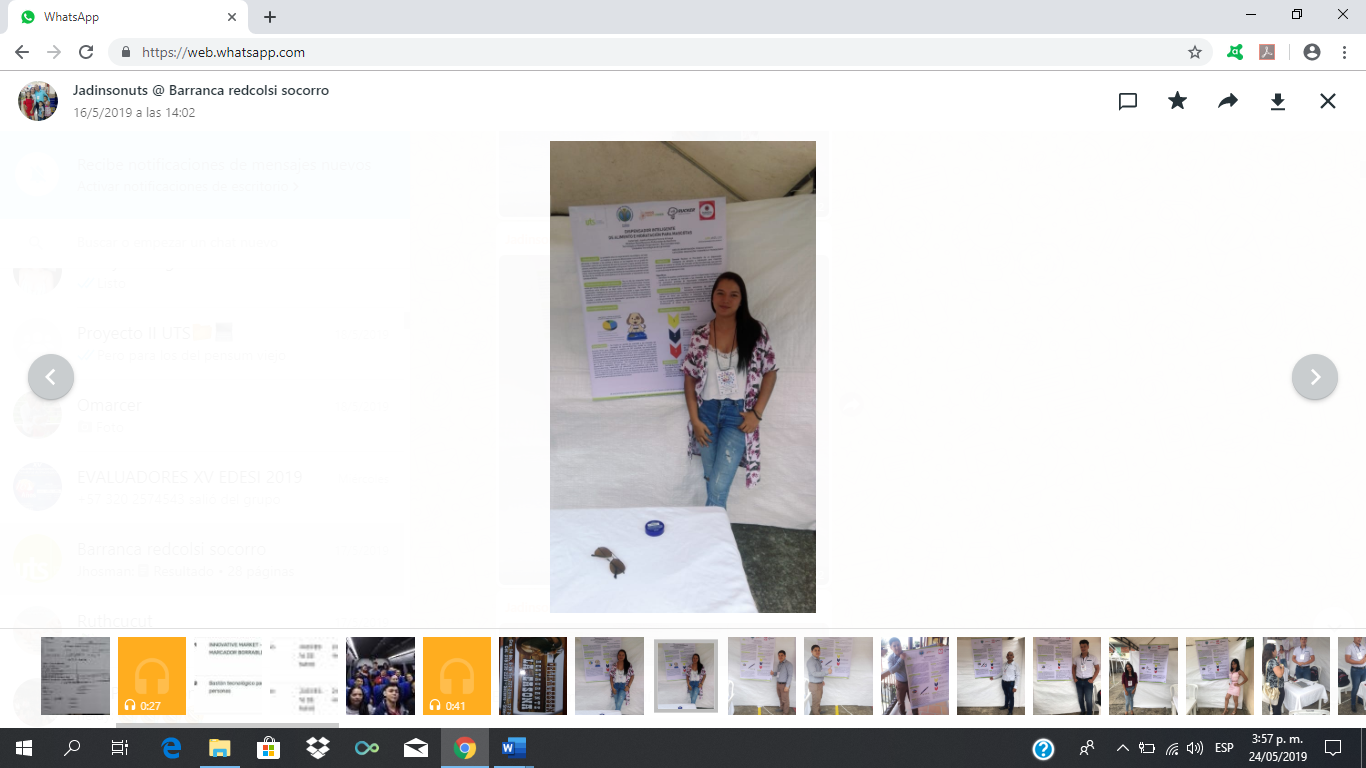 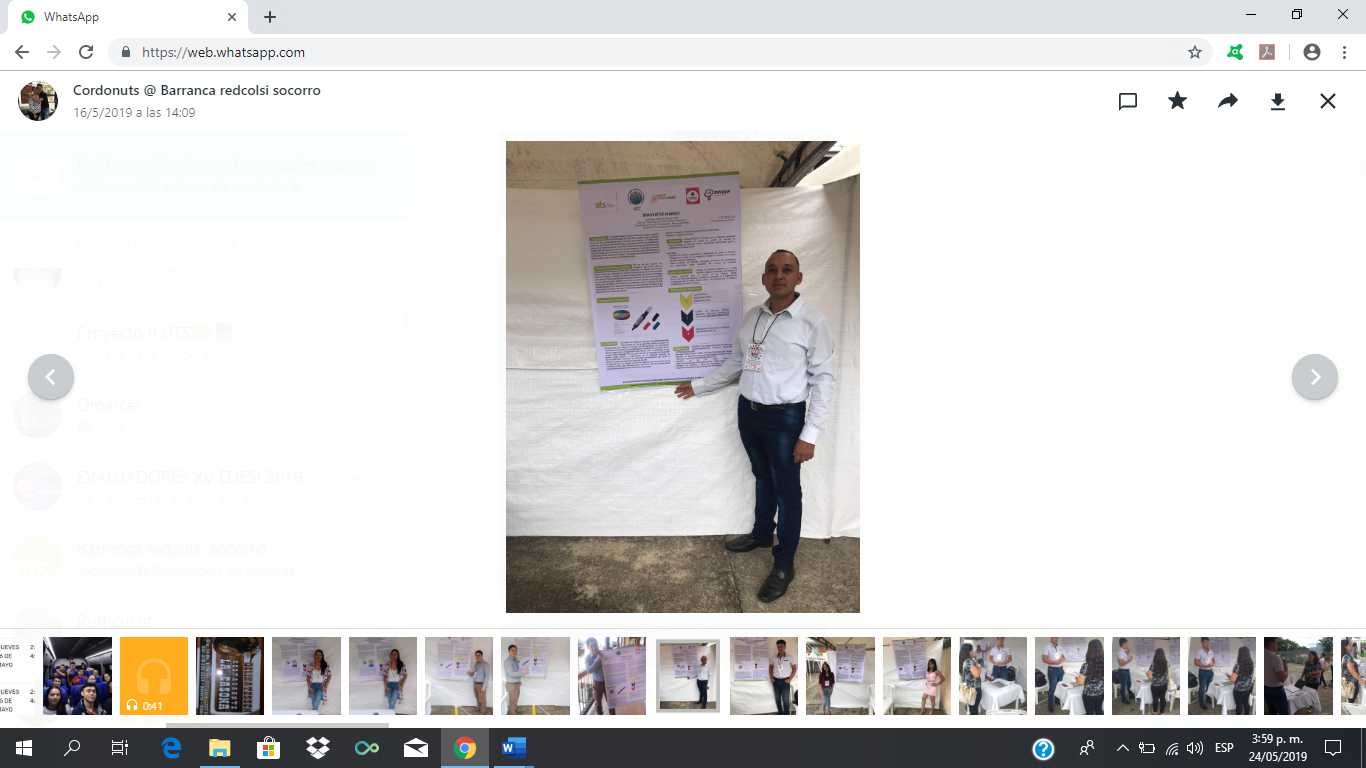 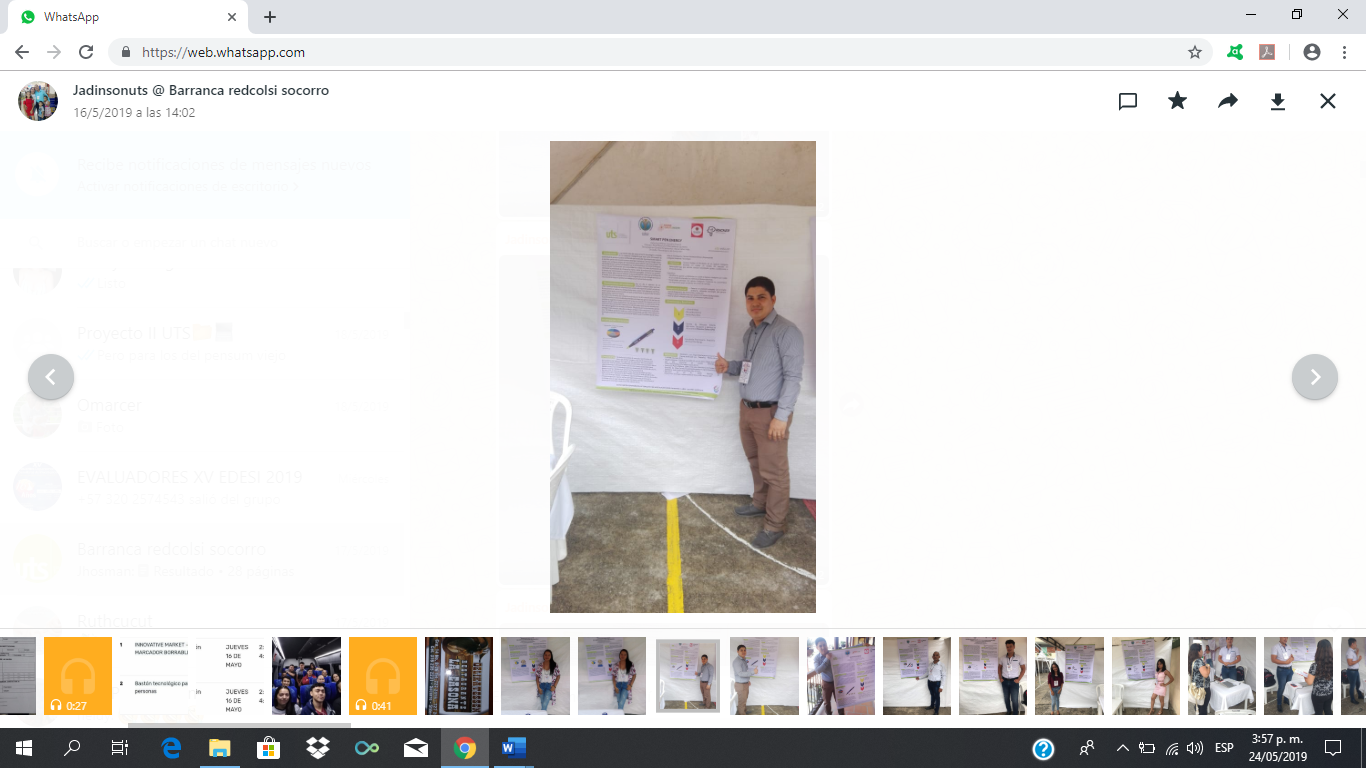 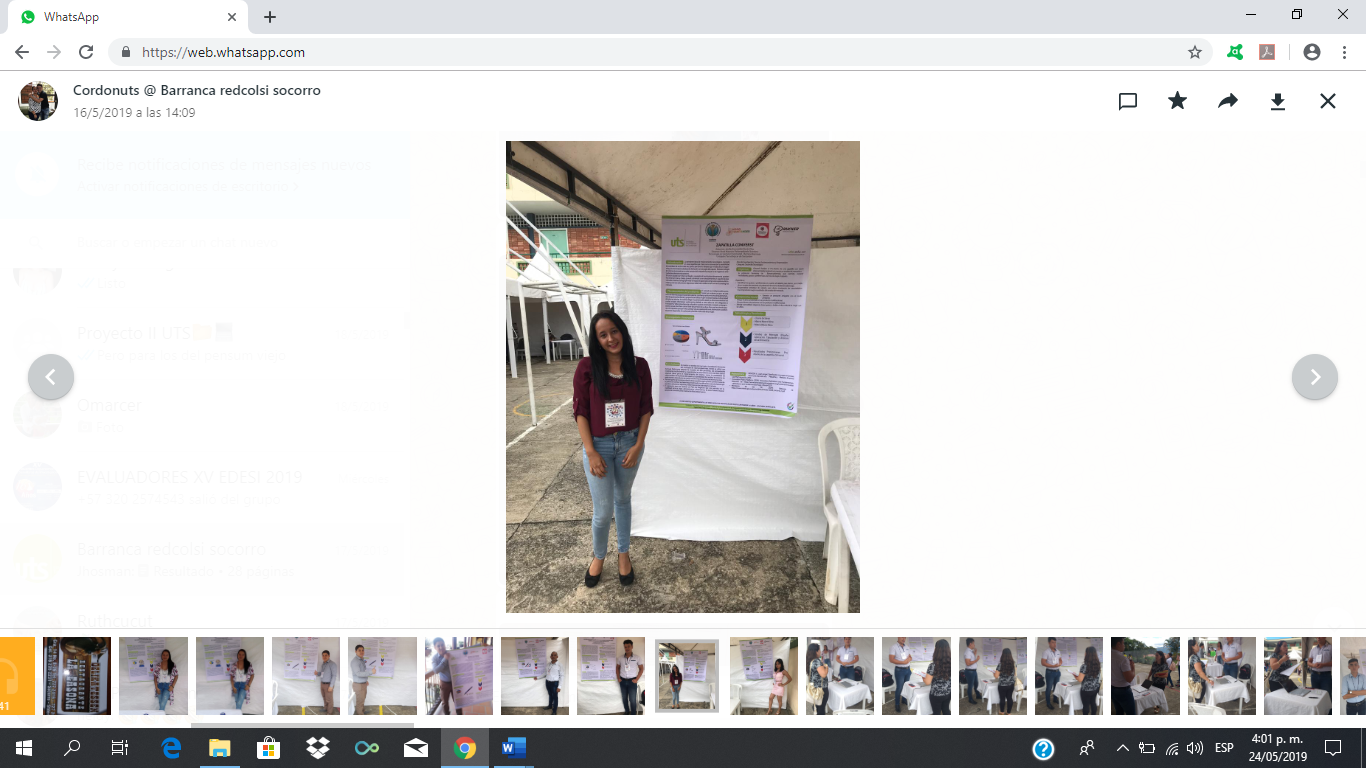 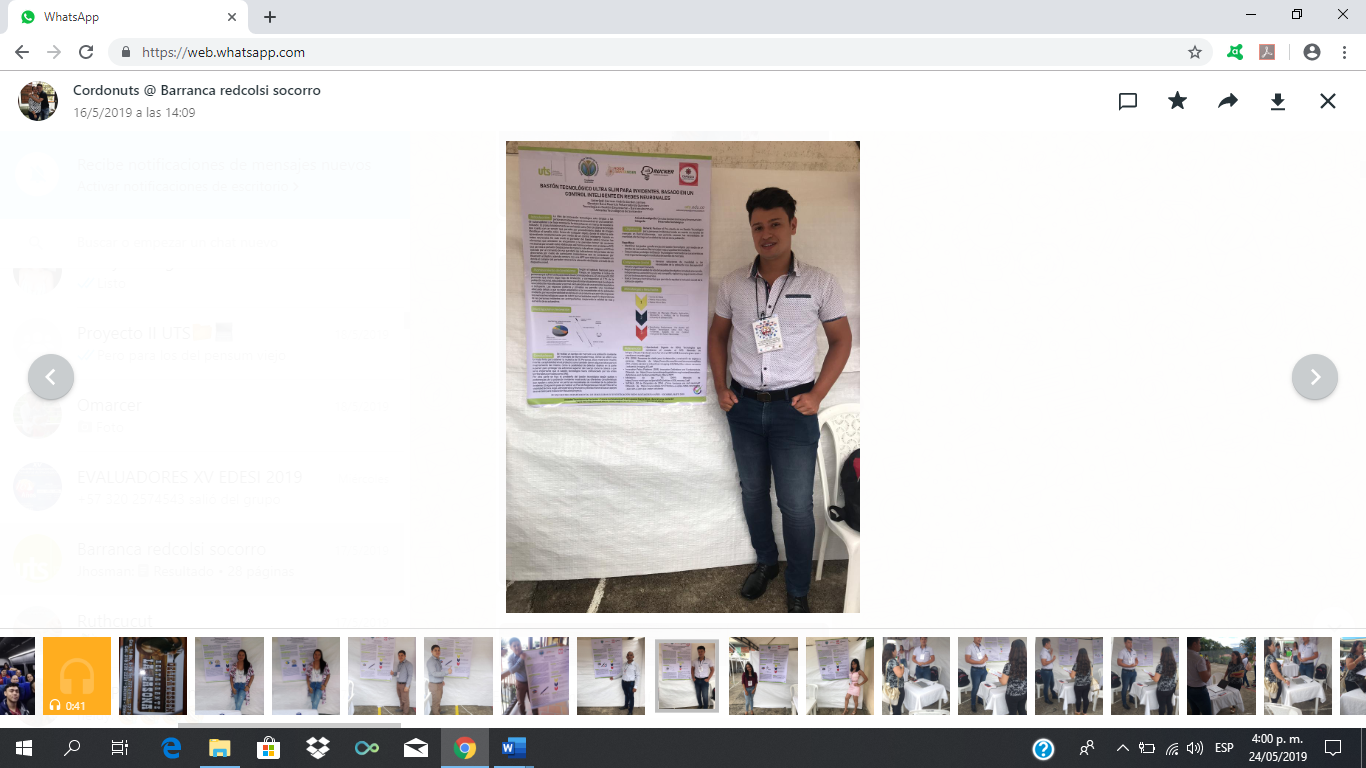 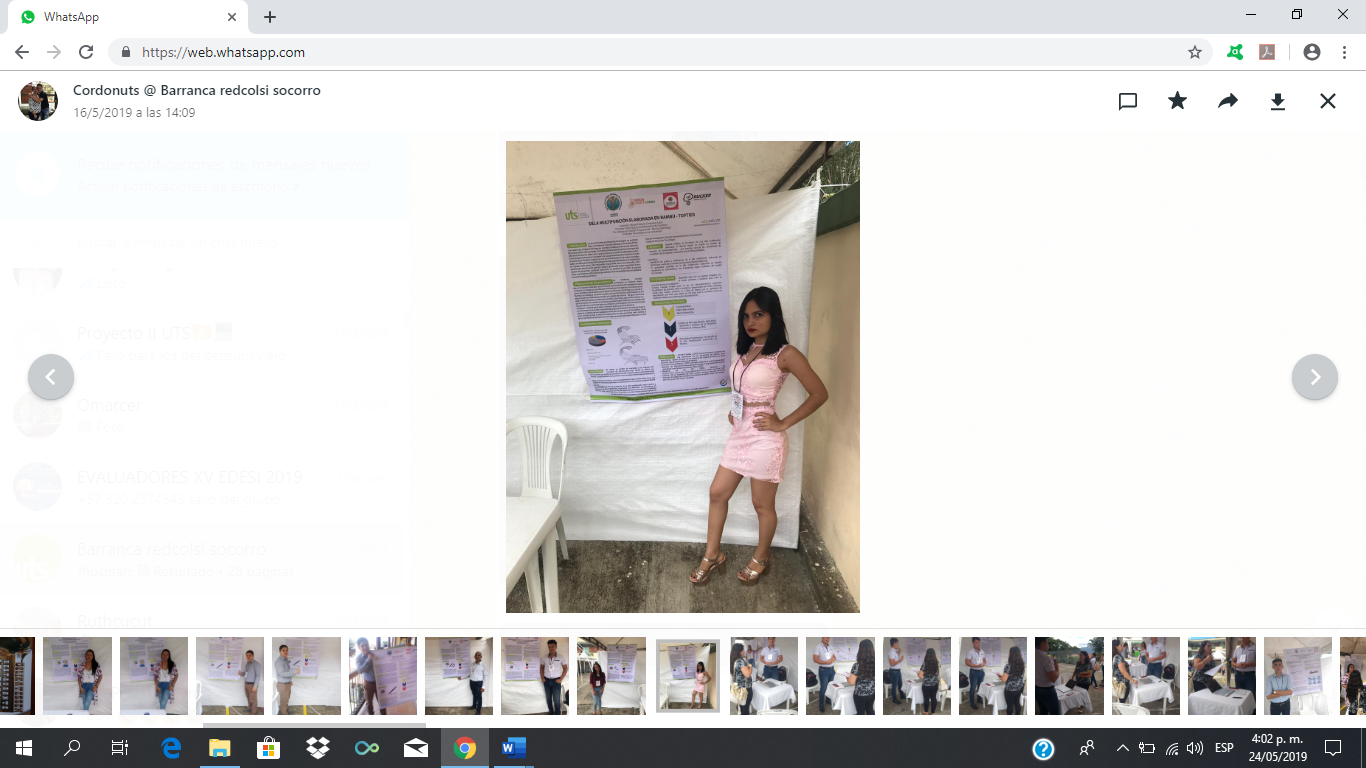 PARTICIPACIÓN EXPOEMPRENDER I – 2019 – CENTRO COMERCIAL SAN SILVESTRE BCA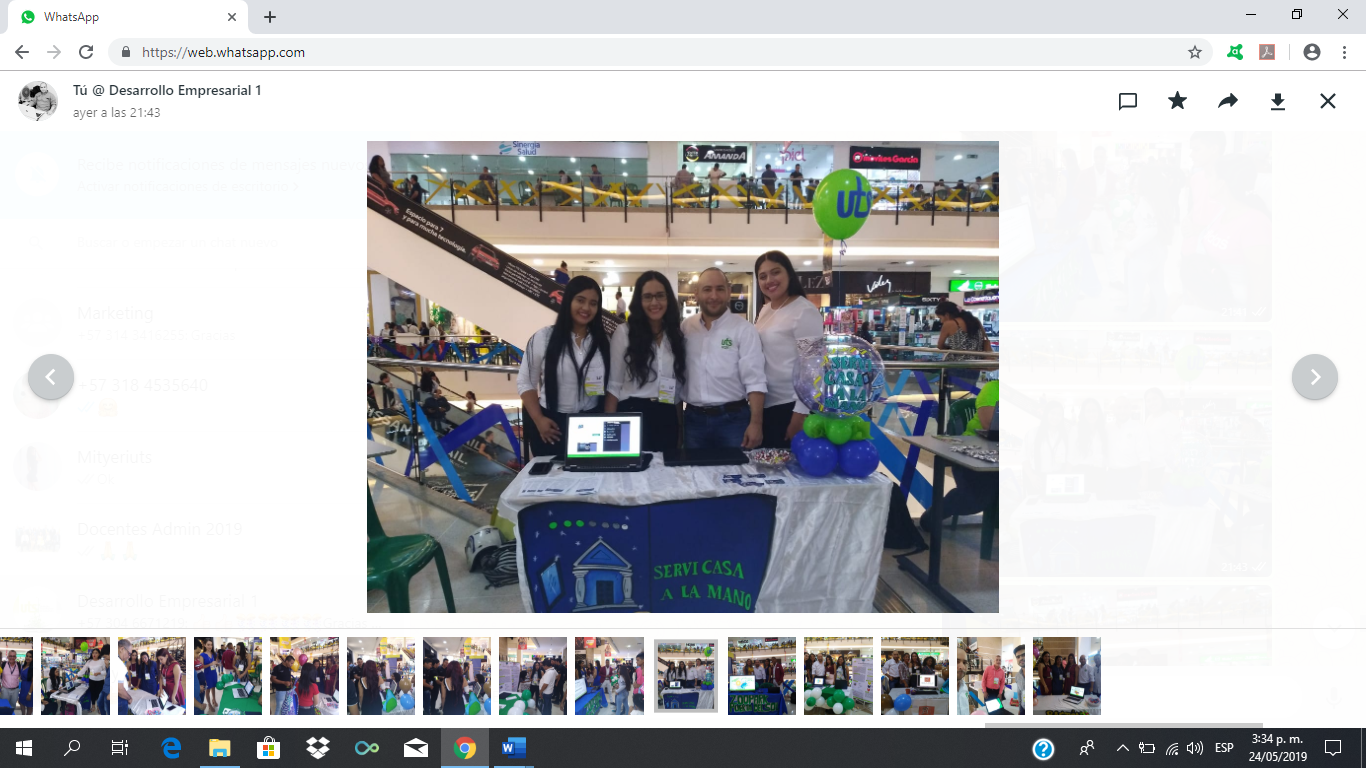 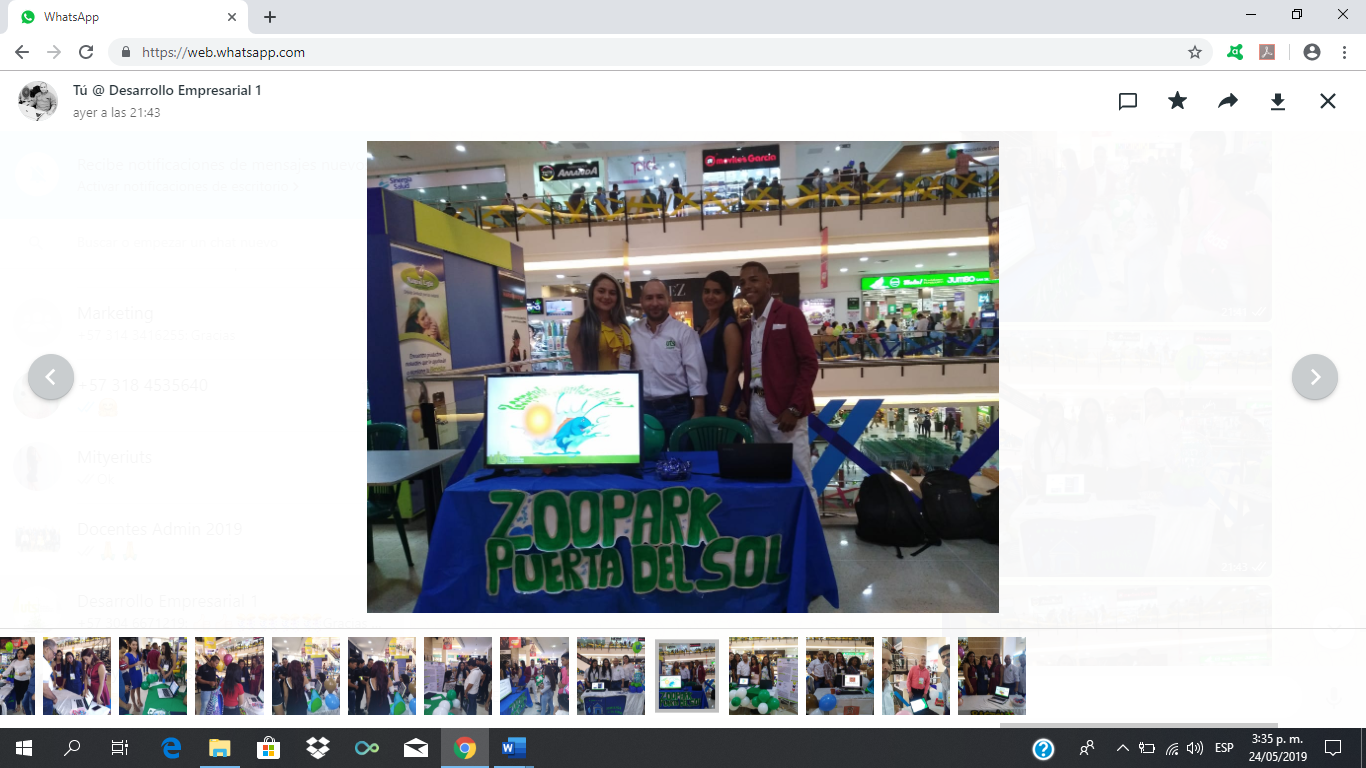 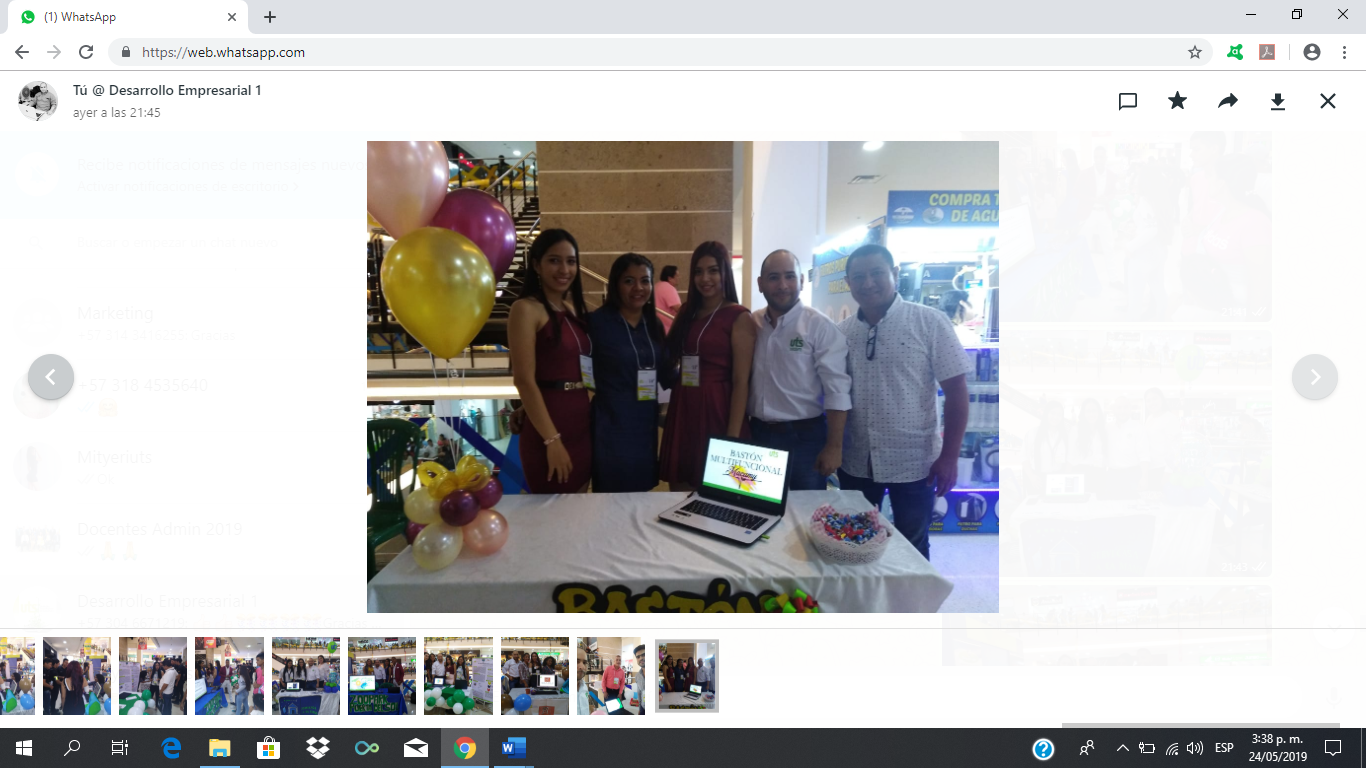 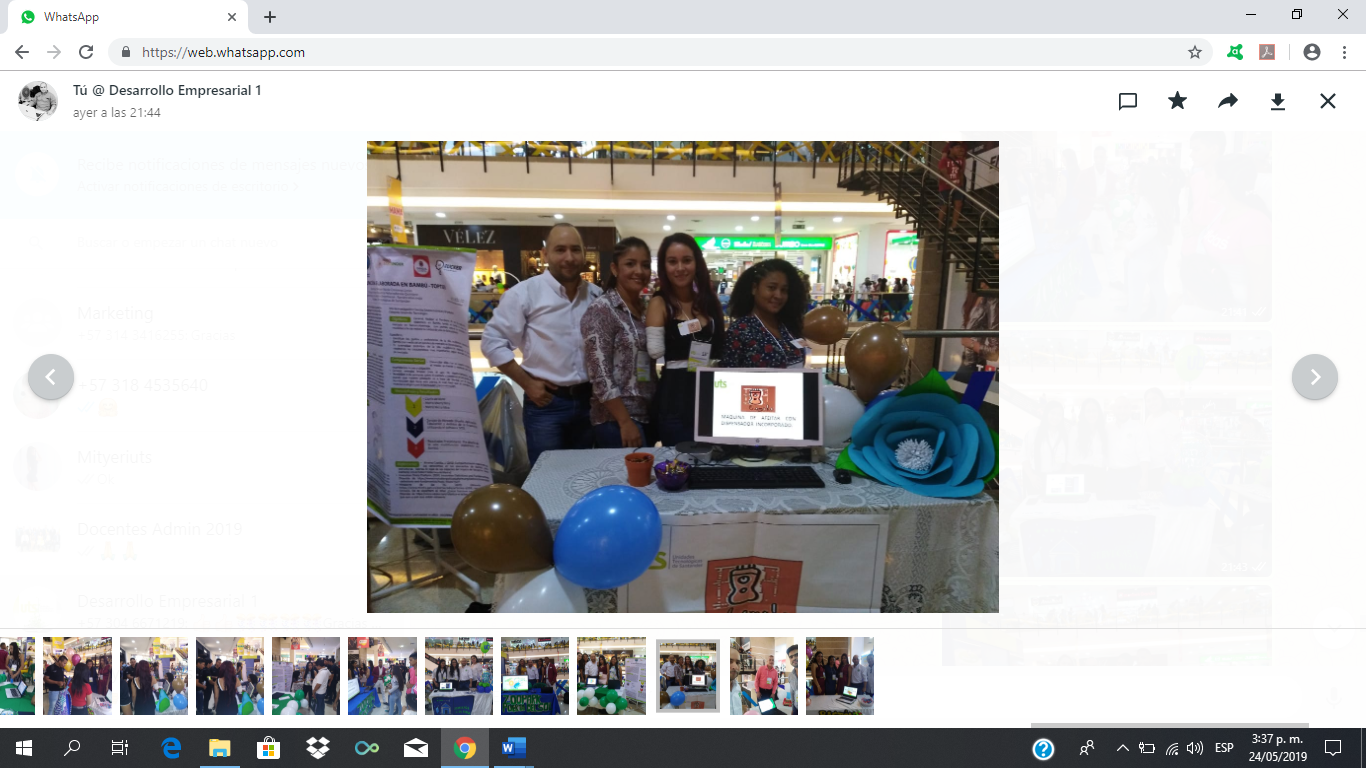 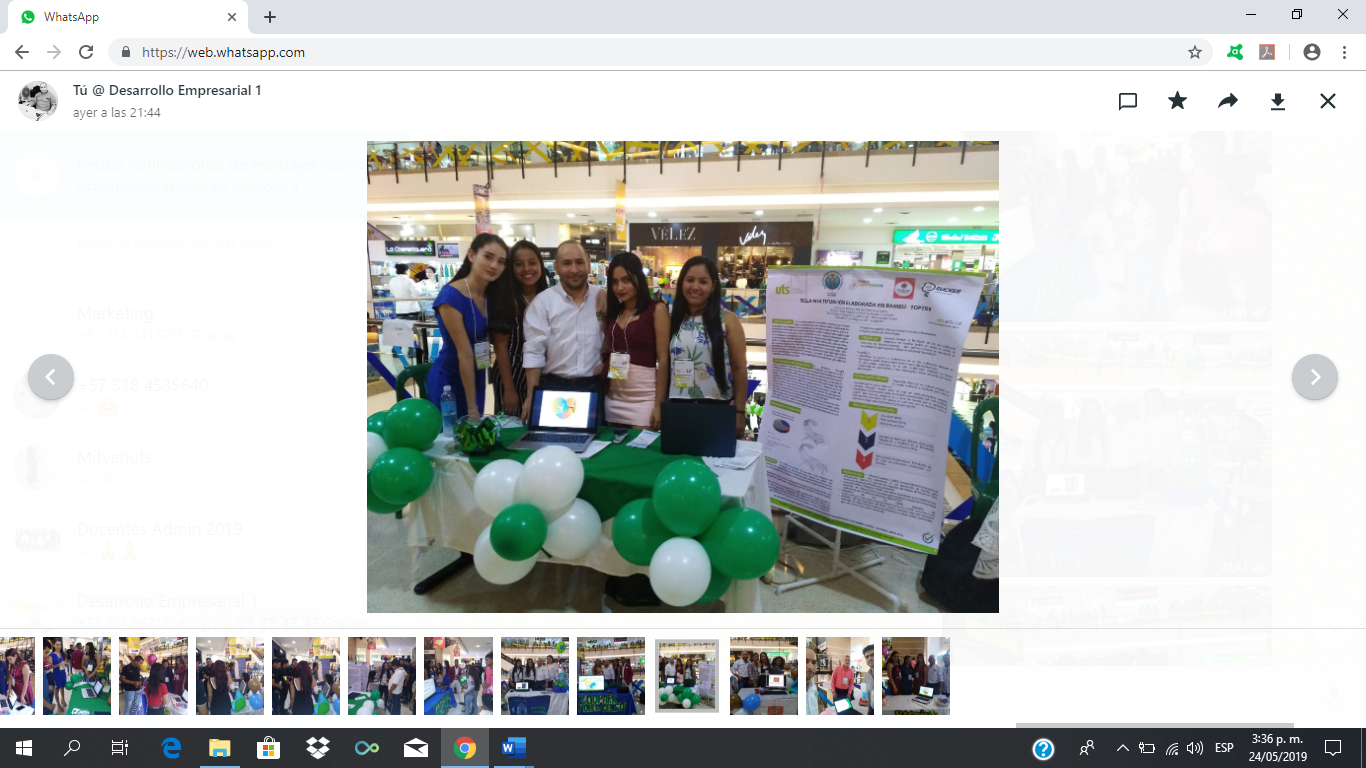 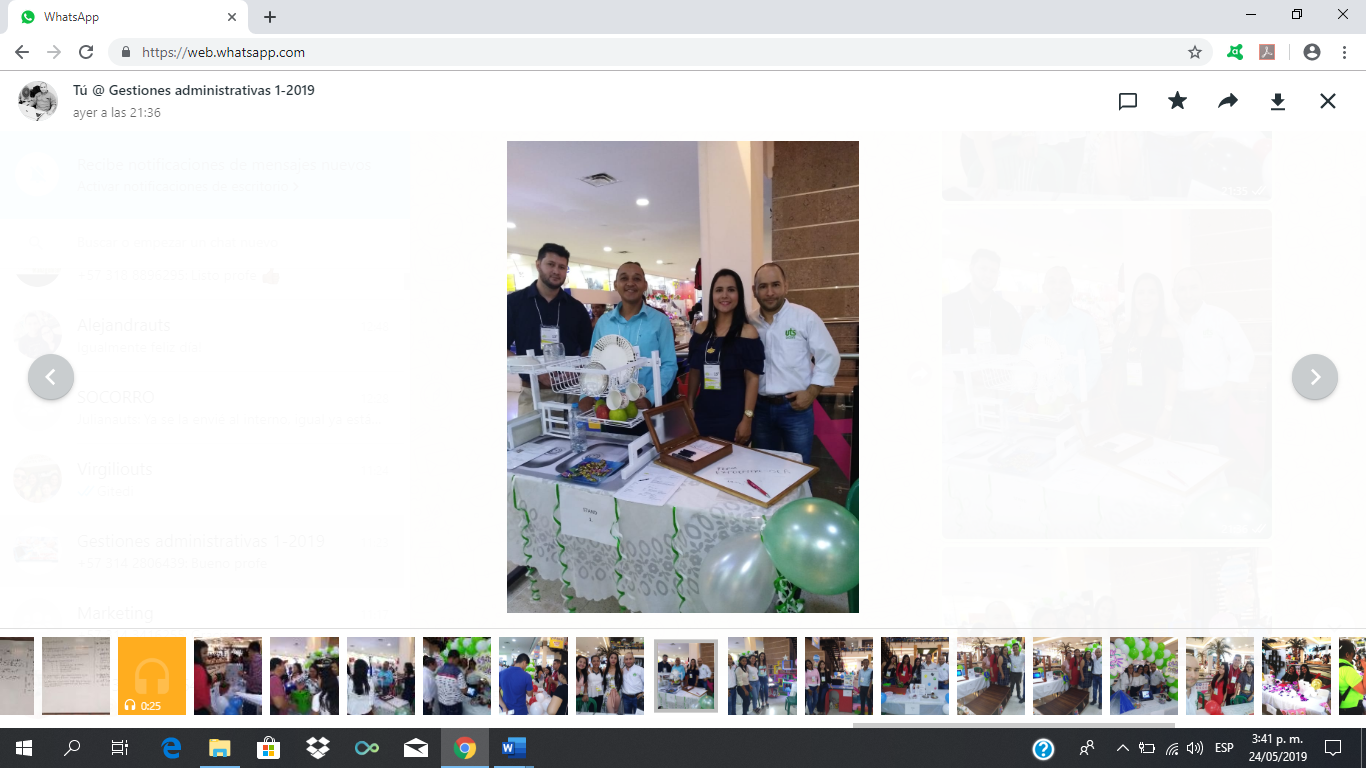 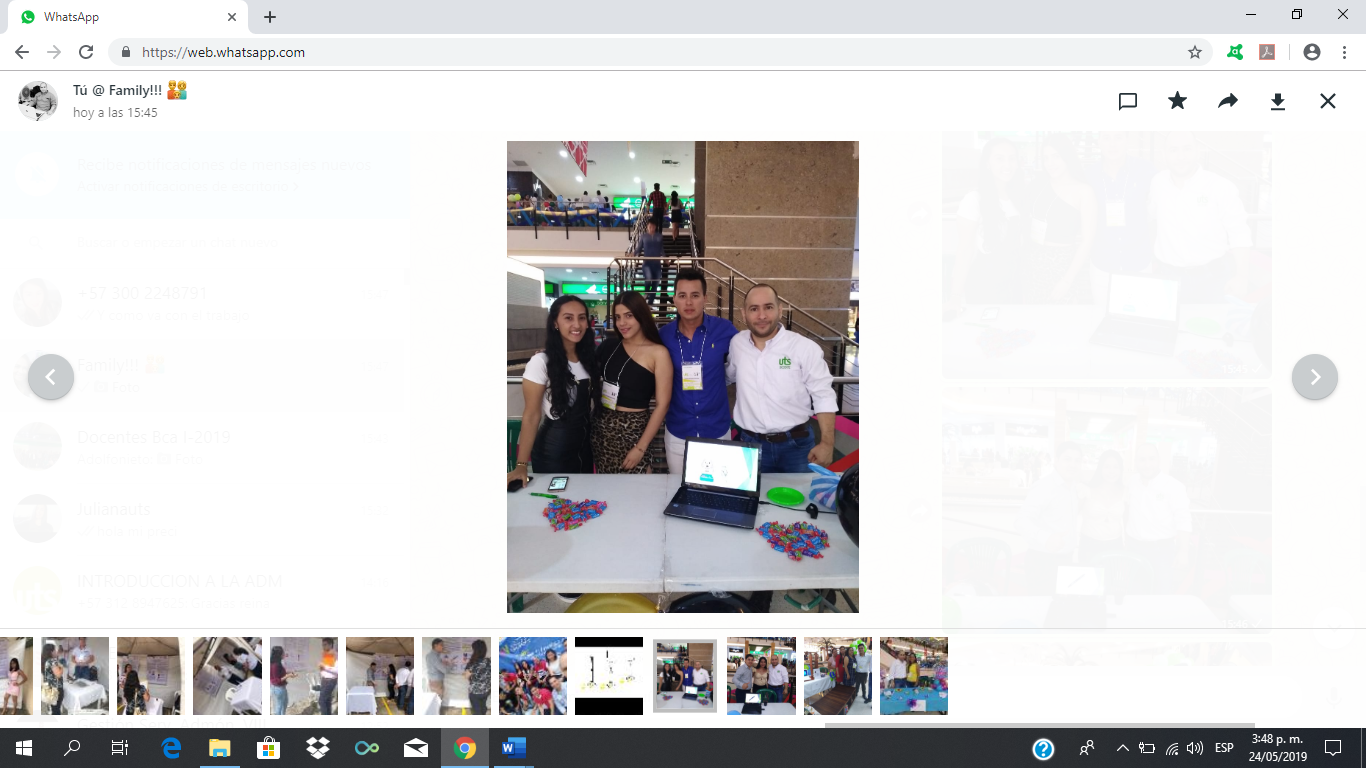 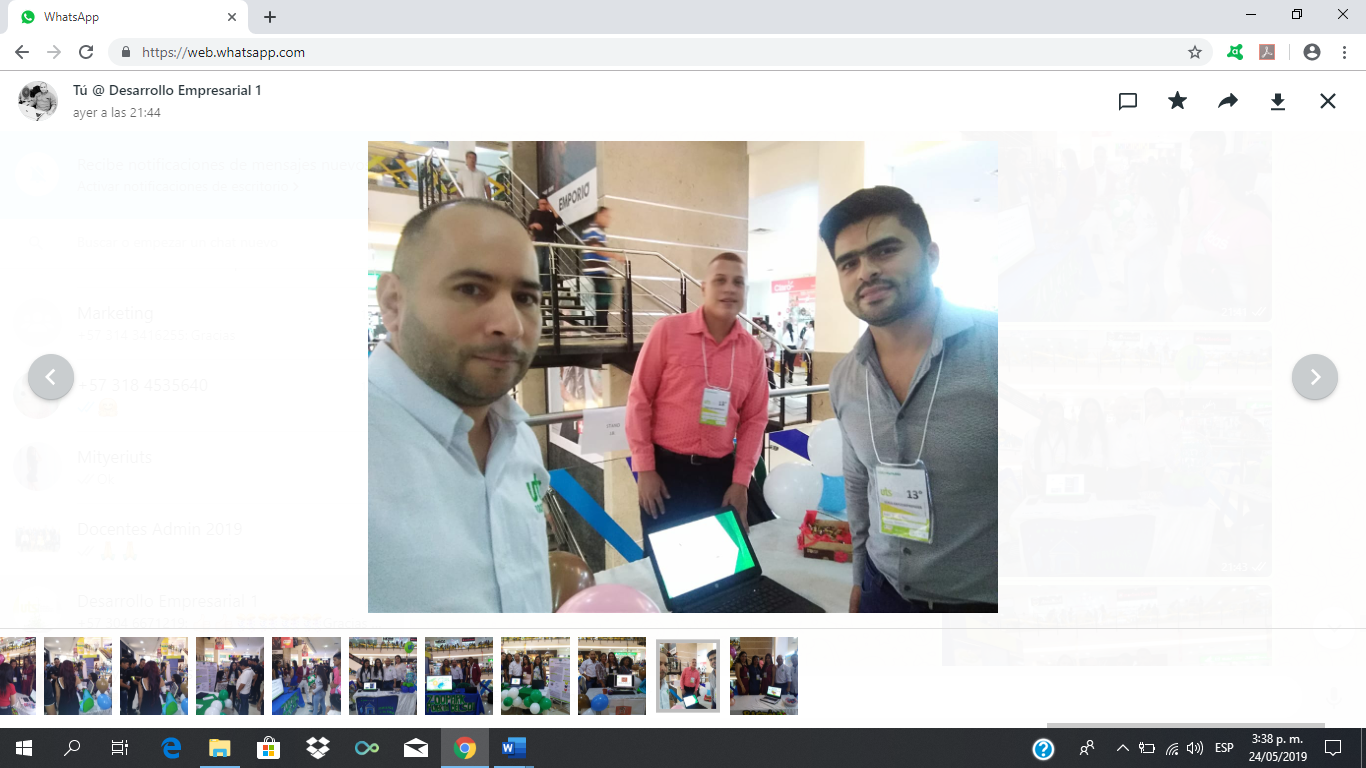 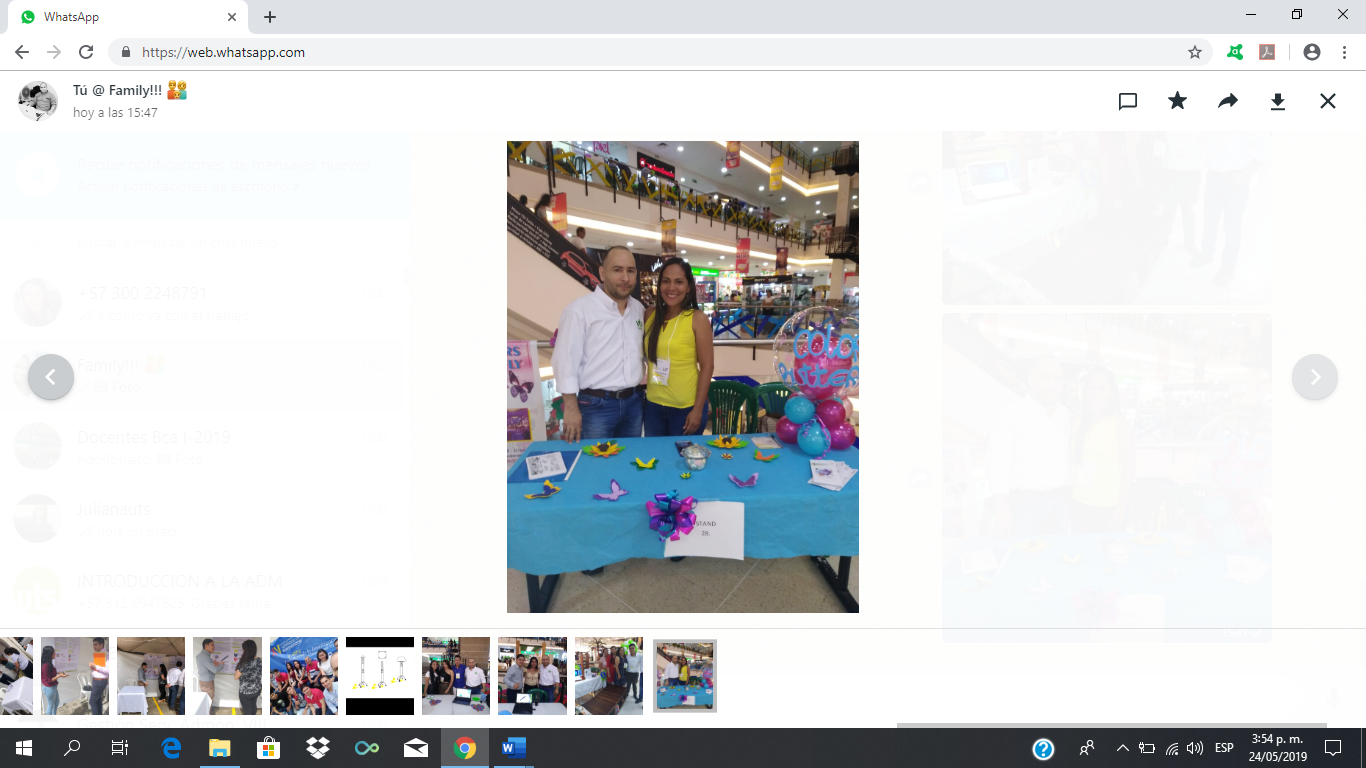 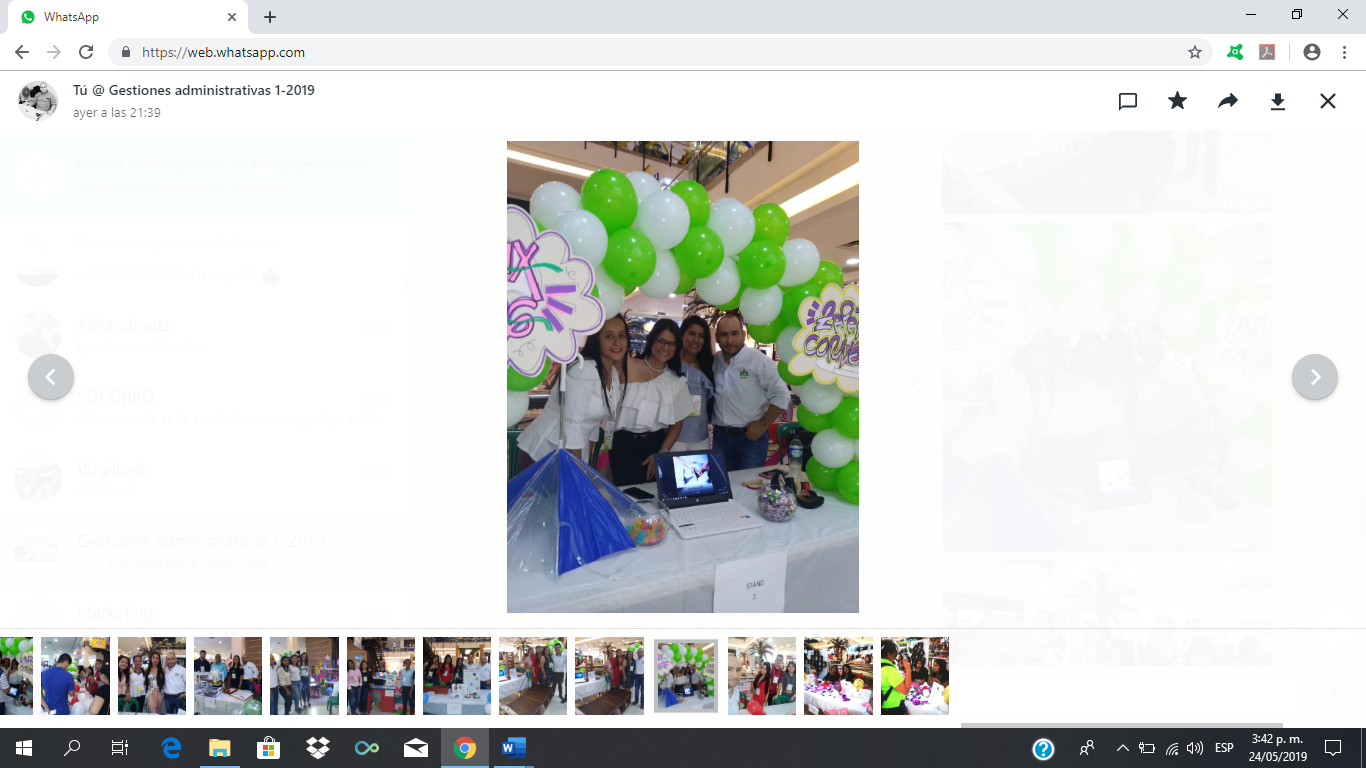 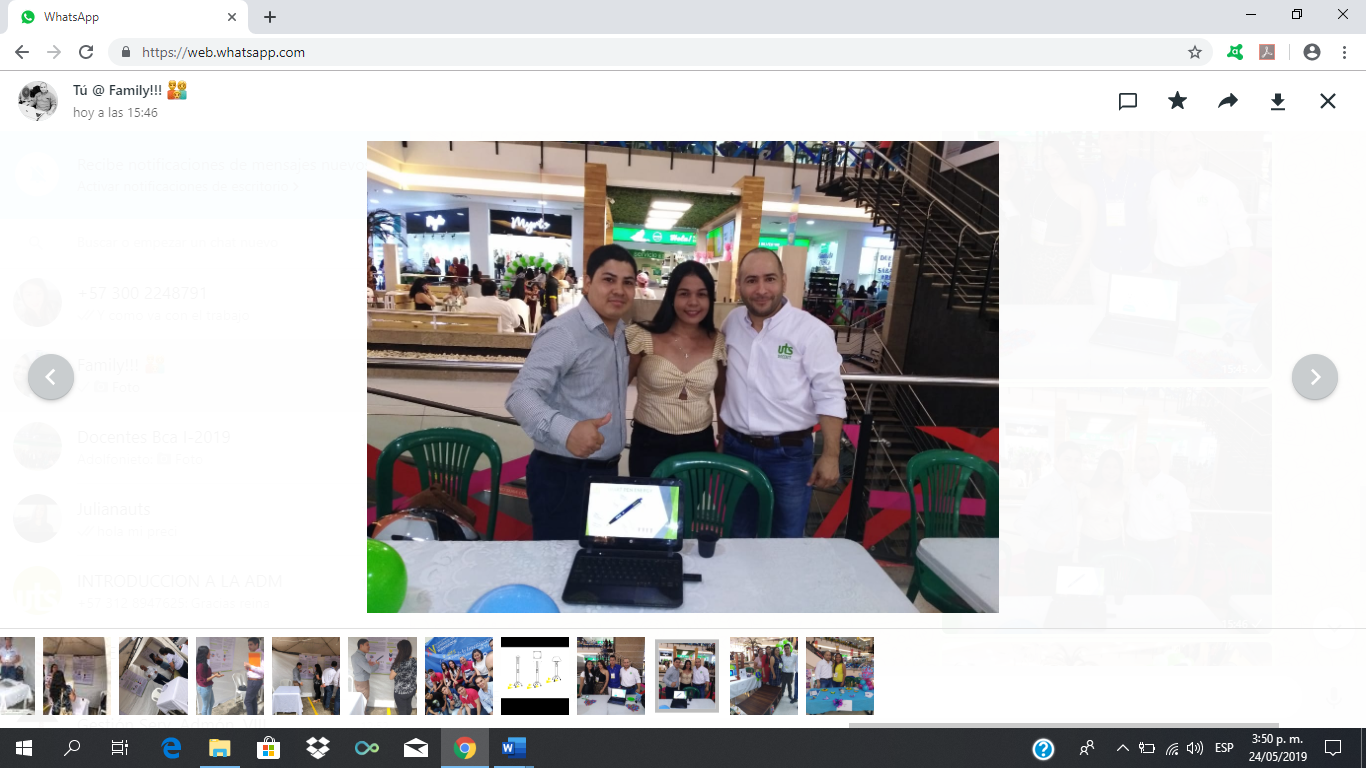 OBJETIVOSACTIVIDADFebreroFebreroFebreroFebreroMarzoMarzoMarzoMarzoAbrilAbrilAbrilAbrilMayoMayoMayoMayoOBJETIVOSACTIVIDAD1234123412341234OBJETIVO 1.Gestionar espacios de capacitación en el área Metodológica, herramientas de investigación y otras temáticas del semillero.Capacitaciones en I – 2019OBJETIVO 1.Gestionar espacios de capacitación en el área Metodológica, herramientas de investigación y otras temáticas del semillero.Capacitaciones en I – 2019OBJETIVO 2.Desarrollar Proyectos de investigación de semillero en el área de Innovación y Creación de productos y serviciosDesarrollo de proyectos de Innovación I – 2019OBJETIVO 3Fortalecer la cultura investigativa mediante la realización de proyectos de aula que vayan dirigidos a las líneas de investigación del Grupo y Semillero de InvestigaciónDesarrollo de Proyectos de AulaOBJETIVO 4Participar a eventos de semillero Local, Departamental o Nacional, InternacionalParticipación en evento de RedColsi Regional y ExpoemprenderOBJETIVO 5Dirigir trabajos de grado para tecnología en Gestión Empresarial y Administración de EmpresasRealización de Proyectos de Grado RDC91 y RDC 95Indicador No. 1: % de Cumplimiento del Plan Anual del SIIndicador No. 1: % de Cumplimiento del Plan Anual del SIMeta:Actividades realizadasCantidadRelación de EvidenciasSocialización del semillero DruckerCapacitación en Generación de Instrumentos de recolección de DatosCapacitación Tabulación y análisis utilizando el software SPSS5724Listas de AsistenciaIndicador No. 2: N° de Proyectos (Semillero, REDA, Aula, Integrador) vinculados a línea(s) de investigación de un Grupo de Investigación UTS % de Cumplimiento del Plan Anual del SIIndicador No. 2: N° de Proyectos (Semillero, REDA, Aula, Integrador) vinculados a línea(s) de investigación de un Grupo de Investigación UTS % de Cumplimiento del Plan Anual del SIMeta:Actividades realizadasCantidadRelación de Evidencias.1. Mejora en los procesos administrativos en una microempresa del municipio de Barrancabermeja para el Primer Periodo del 20192. Propuesta de Implementación de un sistema de Información de Marketing en una microempresa del municipio de Barrancabermeja para el Primer Periodo del 20193. Implementación de una auditoría de servicio en una microempresa del municipio de Barrancabermeja en el primer periodo académico de 20194. Diseño de un presupuesto de gastos de administración, teniendo en cuenta los principios y elementos para su elaboración.5. Capacitación en el desarrollo del talento humano, en una microempresa de servicios o de manufactura, ubicada en Barrancabermeja, Santander.6. Actualización e implementación del reglamento interno de higiene y seguridad industrial en el trabajo. Plan de emergencias y evacuación – UTS Sede Barrancabermeja.6 Informes Finales de Proyecto de AulasIndicador No. 3: N° de Trabajos de Grado / añoIndicador No. 3: N° de Trabajos de Grado / añoMeta:Actividades realizadasCantidadRelación de EvidenciasVigilancia tecnológica y competitiva del sector turismo y hotelero a nivel nacional e internacionalVigilancia tecnológica y competitiva del sector agroindustrial a nivel nacional e internacionalCaracterización de las empresas dedicadas a la recreación y sano esparcimiento en la comuna 5 de BarrancabermejaCaracterización de las empresas dedicadas a la recreación y sano esparcimiento en la comuna 4 de Barrancabermeja.Caracterización de las empresas dedicadas a la recreación y sano esparcimiento en la comuna 3 de Barrancabermeja.Caracterización de las empresas dedicadas a la recreación y sano esparcimiento en la comuna 2 de Barrancabermeja.Caracterización de las empresas dedicadas a la recreación y sano esparcimiento en la comuna 1 de Barrancabermeja.Caracterización de las empresas dedicadas a la recreación y sano esparcimiento del corregimiento el llanito de Barrancabermeja.Mejoramiento de los procesos administrativos de la empresa eca- escobar cuervo asociados.Caracterización de las empresas dedicadas a la recreación y sano esparcimiento del corregimiento el centro de BarrancabermejaGestión de la documentación para los procedimientos administrativos de orden y compras realizadas en el área de mantenimiento de la Refinería Ecopetrol S.A: BarrancabermejaCaracterización de las empresas dedicadas a la recreación y sano esparcimiento en la comuna 7 de BarrancabermejaCaracterización de los negocios informales de arriendo de habitaciones familiares de la comuna siete (7) de la ciudad de Barrancabermeja en el periodo 2018 Caracterización de los negocios informales de arriendo de habitaciones familiares de la comuna cuatro (4) de la ciudad de Barrancabermeja en el periodo 2018 Gestión de la documentación para los procedimientos administrativos de orden y compra realizados por el área de mantenimiento de la refinería de ECOPETROL S.A. Barrancabermeja - Santander de acuerdo con las normas ISO 9001 – 2015.Implementación de Instructivo para el Manejo y Control de la Correspondencia Enviada y Recibida dentro de la Contraloría Municipal de Barrancabermeja.Mejora en el proceso de contratación y afiliación del personal de la empresa Braserv Petróleo sucursal colombianaImpacto  social en la comuna n° 2, del punto plus vive digital ubicado en el colegio técnico superior de comercio, de Barrancabermeja, Santander.Estrategias de control y seguimiento de calidad de la empresa Freskaleche S.APropuesta de ampliación de cobertura del servicio de la compañía transportadora de valores Prosegur s.a.  dirigido a clientes pymes de la ciudad de Barrancabermeja SantanderMejoramiento del proceso de la generación y entrega de las tarjetas multiservicios a los afiliados de Cajasan seccional Barrancabermeja SantanderDependencia del petróleo en el municipio de Barrancabermeja, SantanderCaracterización de los negocios informales de arriendo de habitaciones familiares de la comuna seis (6) de la ciudad de Barrancabermeja en el periodo 2018 Propuesta de capacitación a los empleados de RTS SAS sucursal Barrancabermeja para el mejoramiento de la competitividad y productividad organizacional  Propuesta de un sistema de ordenamiento de documentos en la empresa Comercializadora Cinco EstrellasEstudio de Prefactibilidad para la creación de una empresa de eventos para las Mypimes en el municipio de BarrancabermejaCaracterización de los negocios informales dedicados al arriendo de habitaciones y hospedajes en la comuna cinco (5) de Barrancabermeja para el periodo 2018216Trabajos de grado que están Aprobados el RDC 91Trabajos de grado que están Aprobados el RDC 91 – RDC 95 y se encuentran en RepositorioIndicador No. 4: N° de Eventos en los que participa el S.I /añoIndicador No. 4: N° de Eventos en los que participa el S.I /añoMeta:Actividades realizadasCantidadRelación de Evidencias.Participación en la Redcolsi Departamental en Socorro con 6 proyectos de ideas de innovación y como Evaluador de proyectos– Fotos de participación. - De los 6 proyectos 4 pasaron al encuentro Nacional 2019Participación en Expoemprender en el centro comercial San Silvestre Barrancabermeja – Fotos de Participación611FotosIndicador No. 5: Promedio de estudiantes / capacitación - añoIndicador No. 5: Promedio de estudiantes / capacitación - añoMeta:Actividades realizadasCantidadRelación de EvidenciasCapacitación en Planteamiento del ProblemaCapacitación en Generación de Instrumentos de recolección de DatosCapacitación Tabulación y análisis utilizando el software SPSS30Actas y Listas de asistenciaIndicador No. 6: Permanencia de Estudiantes en el semillero (en meses)Indicador No. 6: Permanencia de Estudiantes en el semillero (en meses)Meta:Actividades realizadasCantidadRelación de EvidenciasPrimer Mes –     FebreroSegundo Mes – MarzoTercer Mes -     AbrilCuarto Mes -     Mayo      30303027Listas de AsistenciaIndicador No. 7: N° de Proyectos vinculados en Eventos RedColSi (Departamental, Nacional e Internacional)Indicador No. 7: N° de Proyectos vinculados en Eventos RedColSi (Departamental, Nacional e Internacional)Meta:Actividades realizadasCantidadRelación de EvidenciasPlan de negocios para la fabricación y comercialización de zapatillas con tacón intercambiable para las damas en general, en el municipio de Barrancabermeja, SantanderInnovative MarketSmart Pen EnergyDispensador inteligente e interactivo para alimentar mascotas Bastón tecnológico ultra slim para invidentes, basado en un control inteligente en redes neuronalesSilla multifunción elaborada en bambú - Toptier6Fotos y Fichas de Inscripción de Proyectos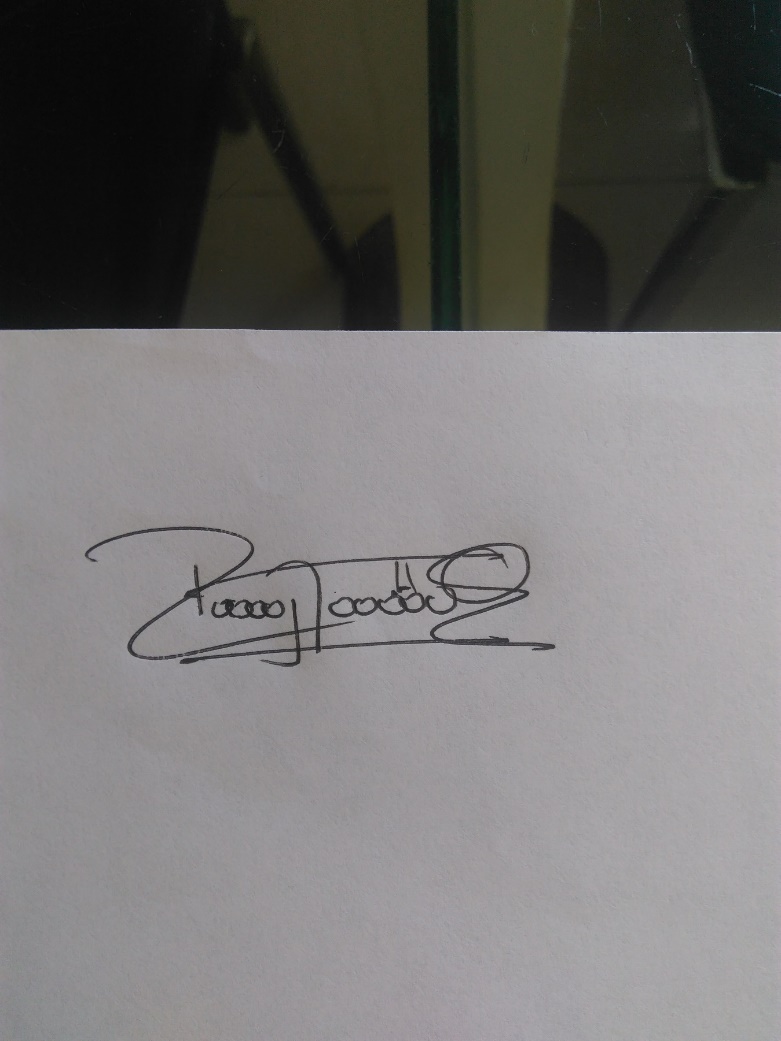 FIRMA RESPONSABLE (S)FIRMA RESPONSABLE (S)Nombre René Mauricio Peñarredonda QuinteroLíder de Semillero  DRUCKER